AUTORIZAÇÃO DE TREINAMENTOAutorizo  o(a) servidor (a),__________________________________________________ ____________________, Mat.  SIAPE  N°__________________________________Lotado no(a)______________________________________________________, a participar do curso_______________________________________________________________________Presencial  (     ) ou a distância  (     ) no  período de _______________________ ____________ das ___________às ______________h.Teresina,________de _______________de 2016._______________________________________________________ Carimbo e Assinatura da Chefia Imediata 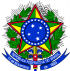 MINISTÉRIO DA EDUCAÇÃOUNIVERSIDADE FEDERAL DO PIAUÍSUPERINTENDÊNCIA DE RECURSOS HUMANOSCOORDENAÇÃO DE DESENVOLVIMENTO PESSOALSERVIÇO DE CAPACITAÇÃO 